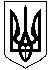 ГАЛИЦИНІВСЬКА СІЛЬСЬКА РАДАВІТОВСЬКОГО РАЙОНУ МИКОЛАЇВСЬКОЇ ОБЛАСТІРІШЕННЯВід 15 липня 2021 року № 9                                        ІХ сесія VIII скликанняс. ГалициновеПро затвердження технічної документації із землеустрою щодо встановлення (відновлення) меж земельної ділянки в натурі (на місцевості) для ведення особистого селянського господарства в межах території Галицинівської сільської ради Вітовського району Миколаївської областіВідповідно до пункту 34 статті 26 Закону України «Про місцеве самоврядування в Україні», статті 116, пунктів 6 – 10 статті 118, статей 121, 186 Земельного кодексу України, статті 13 Закону України «Про оцінку земель», розглянувши  матеріали  постійної  комісії  сільської  ради    з питань земельних відносин та земельного кадастру, природокористування, планування території, охорони довкілля та екологічної безпеки, сільська  радаВИРІШИЛА:Затвердити технічну документацію із землеустрою щодо встановлення (відновлення) меж земельної ділянки в натурі (на місцевості) громадянину України Іванчику Василю Григоровичу для ведення особистого селянського господарства площею  з кадастровим номером 4823380600:04:004:0001 за адресою: Миколаївська область, Вітовський район, село Галицинове, вулиця Гречишникова, 6.Затвердити технічну документацію із землеустрою щодо встановлення (відновлення) меж земельної ділянки в натурі (на місцевості) громадянці України Свідерській Олені Петрівні для ведення особистого селянського господарства площею  з кадастровим номером 4823384400:01:000:0434 в межах території Галицинівської сільської ради Вітовського району Миколаївської області.Передати в приватну власність земельну ділянку громадянину України Іванчику Василю Григоровичу для ведення особистого селянського господарства площею  з кадастровим номером 4823380600:04:004:0001 за адресою: Миколаївська область, Вітовський район, село Галицинове, вулиця Гречишникова, 6.Передати в приватну власність земельну ділянку громадянці України Свідерській Олені Петрівні для ведення особистого селянського господарства площею  з кадастровим номером 4823384400:01:000:0434 в межах території Галицинівської сільської ради Вітовського району Миколаївської області.Контроль за виконанням цього рішення покласти на постійну комісію сільської ради з питань земельних відносин та земельного кадастру, природокористування, планування території, охорони довкілля та екологічної безпеки.                               Сільський голова                                 І. НАЗАР